Year 3 Autumn 25ss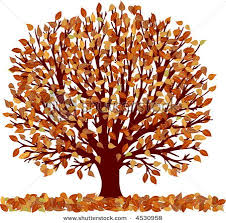 